Инструкция по приобретению (активации) проездного в сервисе СбербанкаШаг 1. Зайти в приложение Сбербанк, найти услугу "Проездной ТТС", также поиск можно выполнить по словам Тюменская транспортная система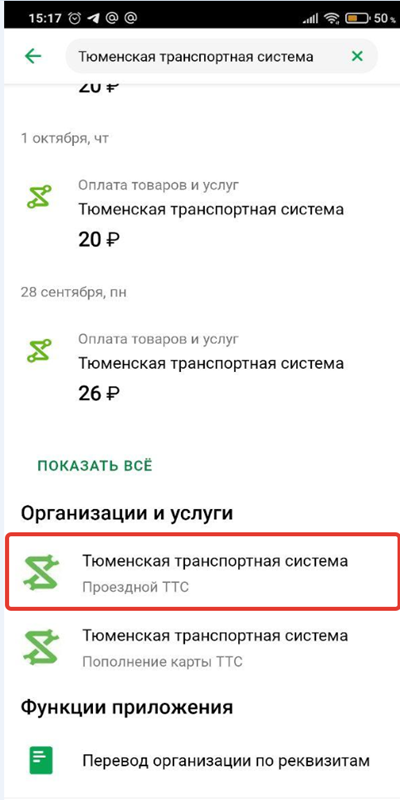 Шаг 2. Ввести номер карты и нажмите "Продолжить"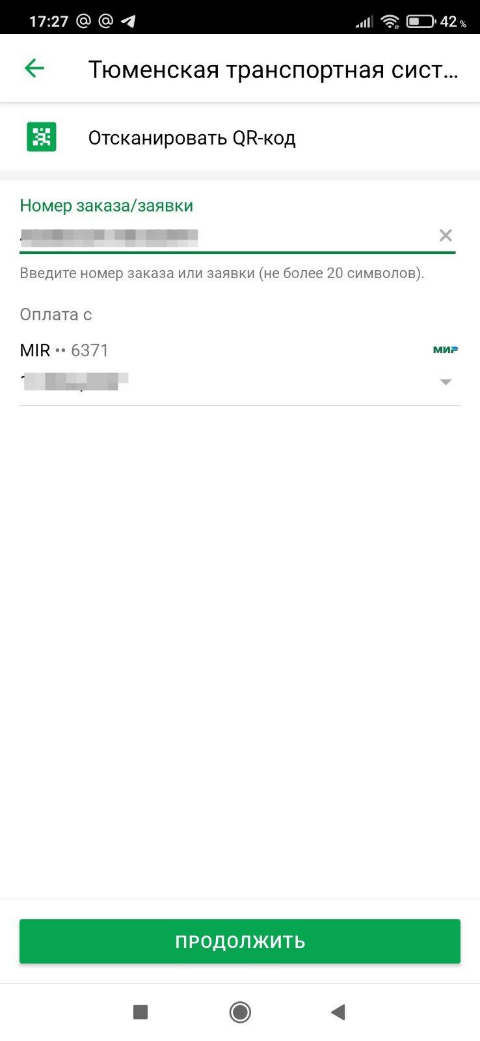 Шаг 3. Убедиться в корректности введенных данных, убедиться, что вы приобретаете проездной на нужный период (месяц), после чего нажать "Продолжить"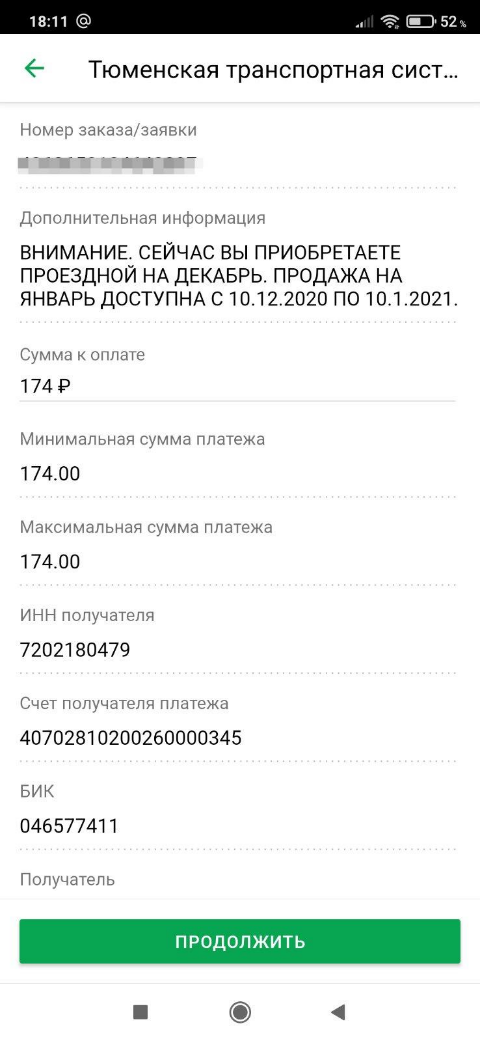 Шаг 4. Проверьте корректности введенных данных и нажмите "Оплатить"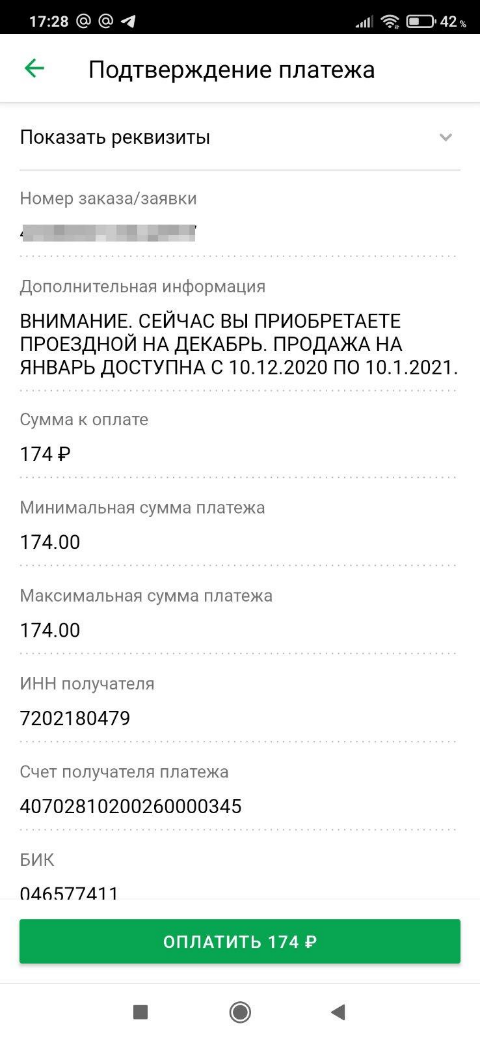 Шаг 5. Дождаться подтверждения платежа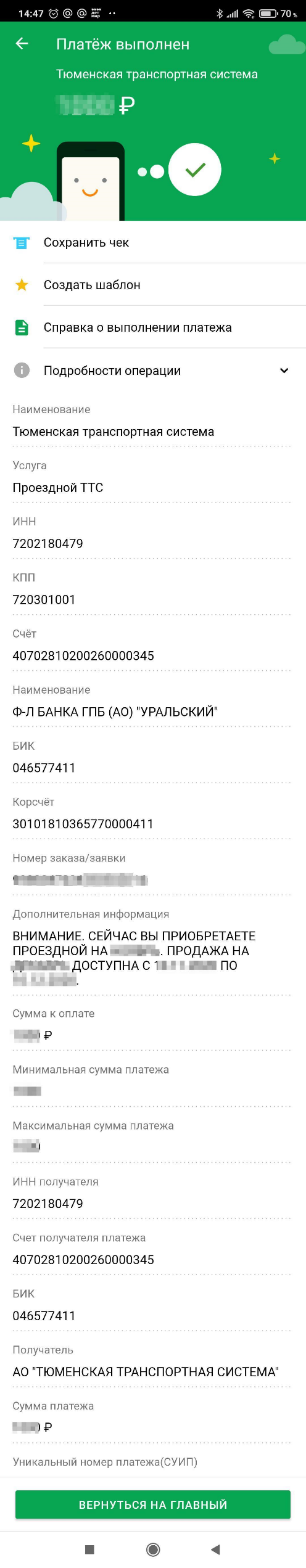 